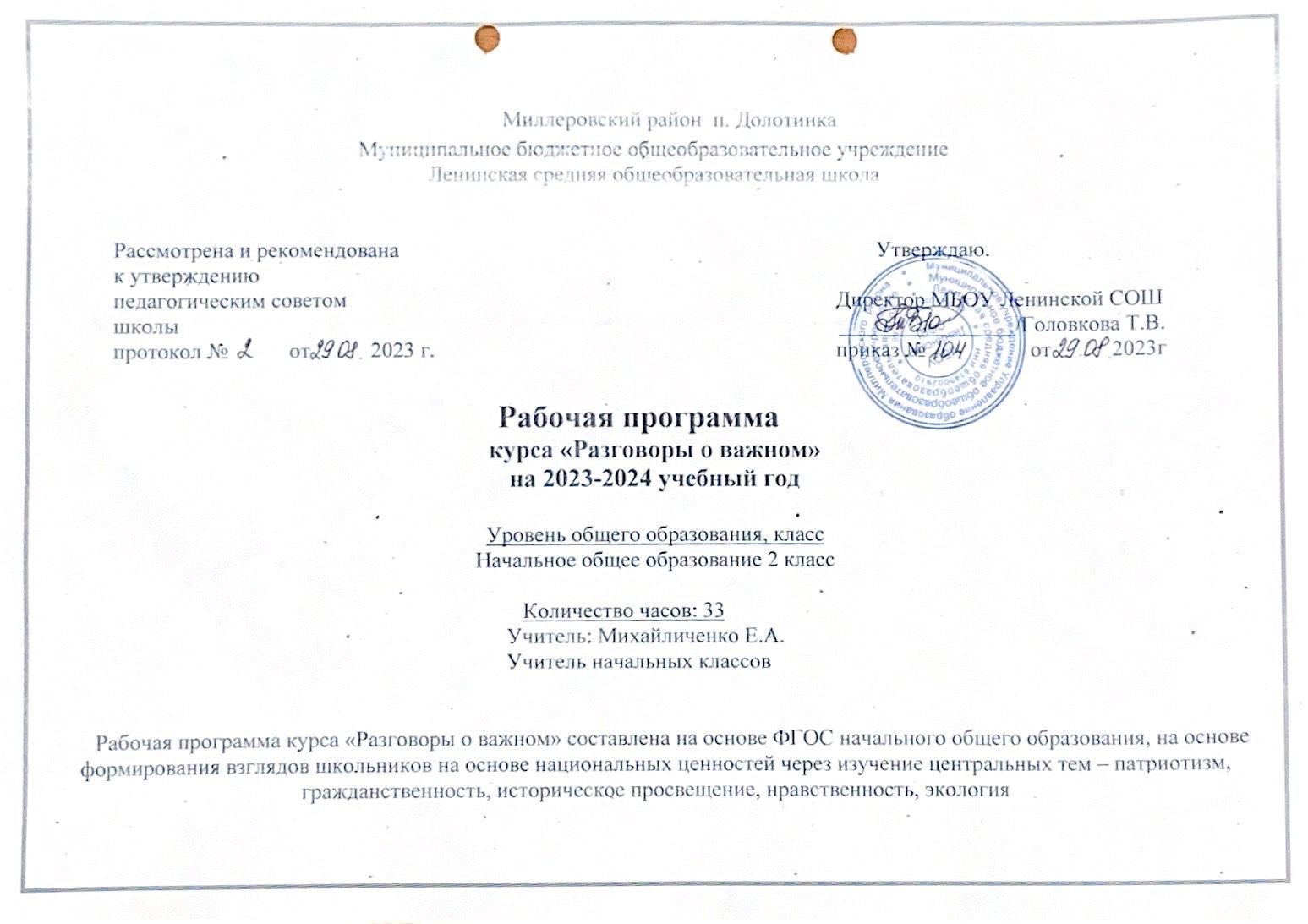                                                                                  Пояснительная записка  	Рабочая программа данного учебного курса внеурочной деятельности разработана в соответствии с требованиями:  	Федерального закона от 29.12.2012 № 273 «Об образовании в Российской Федерации»;  	Приказа Минпросвещения от 31.05.2021 № 286 «Об утверждении федерального государственного образовательного стандарта начального общего образования»;  	Методических рекомендаций по использованию и включению в содержание процесса обучения и воспитания государственных символов Российской Федерации, направленных письмом Минпросвещения от 15.04.2022 № СК-295/06;  	Методических рекомендаций по уточнению понятия и содержания внеурочной деятельности в рамках реализации основных общеобразовательных программ, в том числе в части проектной деятельности, направленных письмом Минобрнауки от 18.08.2017 № 091672;  	Стратегии развития воспитания в Российской Федерации на период до 2025 года, утвержденной распоряжением Правительства от 29.05.2015 № 996р; СП 2.4.3648-20; основной образовательной программы   	Цель курса: формирование взглядов школьников на основе национальных ценностей через изучение центральных тем – патриотизм, гражданственность, историческое просвещение, нравственность, экология.  	Основными задачи: воспитание  активной  гражданской позиции, духовно-нравственное  и патриотическое воспитание на основе  национальных ценностей; - совершенствование навыков общения со сверстниками и коммуникативных умений; повышение общей культуры обучающихся, углубление их интереса к изучению и сохранению истории и культуры родного края, России; - 	развитие навыков совместной деятельности со сверстниками, становление качеств, обеспечивающих успешность участия в коллективной деятельности; формирование культуры поведения в информационной среде.  	Учебный курс предназначен для обучающихся 1–4-х классов; рассчитан на 1 час в неделю/33 часа в год в каждом  классе. Форма организации: дискуссионный клуб. Планируемые результаты освоения курса внеурочной деятельности Личностные результаты: становление ценностного отношения к своей Родине – России; осознание своей этнокультурной и российской гражданской идентичности; сопричастность к прошлому, настоящему и будущему своей страны и родного края; уважение к своему и другим народам; первоначальные представления о человеке как члене общества, о правах и ответственности, уважении и достоинстве человека, о нравственноэтических нормах поведения и правилах межличностных отношений; - признание  индивидуальности  каждого человека; проявление сопереживания, уважения и доброжелательности; - 	неприятие любых форм поведения, направленных на причинение физического и морального вреда другим людям; бережное отношение к природе; неприятие действий, приносящих вред природе. Метапредметные результаты 1) базовые логические действия: сравнивать объекты, устанавливать основания для сравнения, устанавливать аналогии; объединять части объекта (объекты) по определенному признаку; - 	определять существенный признак для классификации, классифицировать предложенные объекты; находить закономерности и противоречия в рассматриваемых фактах, данных и наблюдениях на основе предложенного педагогическим работником алгоритма; выявлять недостаток информации для решения учебной (практической) задачи на основе предложенного алгоритма; устанавливать причинно-следственные связи в ситуациях, поддающихся непосредственному наблюдению или знакомых по опыту, делать выводы; 2) базовые исследовательские действия: определять разрыв между реальным и желательным состоянием объекта (ситуации) на основе предложенных педагогическим работником вопросов; с помощью педагогического работника формулировать цель, планировать изменения объекта, ситуации; сравнивать несколько вариантов решения задачи, выбирать наиболее подходящий (на основе предложенных критериев); проводить по предложенному плану опыт, несложное исследование по установлению особенностей объекта изучения и связей между объектами (часть – целое, причина – следствие); формулировать выводы и подкреплять их доказательствами на основе результатов проведенного наблюдения (опыта, измерения, классификации, сравнения, исследования);  прогнозировать возможное развитие процессов, событий и их последствия в аналогичных или сходных ситуациях; 3) работа с информацией: выбирать источник получения информации; согласно заданному алгоритму находить в предложенном источнике информацию, представленную в явном виде; распознавать достоверную и недостоверную информацию самостоятельно или на основании предложенного педагогическим работником способа ее проверки; соблюдать с помощью взрослых (педагогических работников,  	родителей (законных представителей) несовершеннолетних обучающихся) правила информационной безопасности при поиске информации в интернете; анализировать и создавать текстовую, видео-, графическую, звуковую информацию в соответствии с учебной задачей; самостоятельно создавать схемы, таблицы для представления информации. Овладение универсальными учебными коммуникативными действиями: 1) общение: воспринимать и формулировать суждения, выражать эмоции в соответствии с целями и условиями общения в знакомой среде; проявлять уважительное отношение к собеседнику, соблюдать правила ведения диалога и дискуссии; признавать возможность существования разных точек зрения; корректно и аргументировано высказывать свое мнение; строить речевое высказывание в соответствии с поставленной задачей; - 	создавать устные и письменные тексты (описание, рассуждение, повествование); готовить небольшие публичные выступления; подбирать иллюстративный материал (рисунки, фото, плакаты) к тексту выступления; 2) совместная деятельность: формулировать краткосрочные и долгосрочные цели (индивидуальные с учетом участия в коллективных задачах) в стандартной (типовой) ситуации на основе предложенного формата планирования, распределения промежуточных шагов и сроков; принимать цель совместной деятельности, коллективно строить действия по ее достижению: распределять роли, договариваться, обсуждать процесс и результат совместной работы; проявлять готовность руководить, выполнять поручения, подчиняться; ответственно выполнять свою часть работы; оценивать свой вклад в общий результат; выполнять совместные проектные задания с опорой на предложенные образцы. Овладение универсальными учебными регулятивными действиями: 1) самоорганизация: планировать действия по решению учебной задачи для получения результата; выстраивать последовательность выбранных действий; 2) самоконтроль: устанавливать причины успеха/неудач учебной деятельности; корректировать свои учебные действия для преодоления ошибок. Предметные результаты Сформировано представление: о политическом устройстве Российского государства, его институтах, их роли в жизни общества, о его важнейших законах; о базовых национальных российских ценностях; символах государства — Флаге, Гербе России, о флаге и гербе субъекта Российской Федерации, в котором находится образовательное учреждение; институтах гражданского общества, о возможностях участия граждан в общественном управлении; правах и обязанностях гражданина России; - 	народах России, об их общей исторической судьбе, о единстве народов нашей страны; национальных героях и важнейших событиях истории России и ее народов; религиозной картине мира, роли традиционных религий в развитии Российского государства, в истории и культуре нашей страны; - 	возможном негативном влиянии на морально-психологическое состояние человека компьютерных игр, кино, телевизионных передач, рекламы; нравственных основах учебы, ведущей роли образования, труда и значении творчества в жизни человека и общества; роли знаний, науки, современного производства в жизни человека и общества; единстве и взаимовлиянии различных видов здоровья человека: физического, нравственного (душевного), социально-психологического (здоровья семьи и школьного коллектива); влиянии нравственности человека на состояние его здоровья и здоровья окружающих его людей; душевной и физической красоте человека; - 	важности физической культуры и спорта для здоровья человека, его образования, труда и творчества; - 	активной роли человека в природе. Сформировано ценностное отношение: к русскому языку как государственному, языку межнационального общения; своему национальному языку и культуре; семье и семейным традициям; учебе, труду и творчеству; своему здоровью, здоровью родителей (законных представителей), членов своей семьи, педагогов, сверстников; - 	природе и всем формам жизни. Сформирован интерес: к чтению, произведениям искусства, театру, музыке, выставкам и т. п.; - 	общественным явлениям, понимать активную роль человека в обществе; государственным праздникам и важнейшим событиям в жизни России, в жизни родного города; природе, природным явлениям и формам жизни; - 	художественному творчеству. Сформированы умения: устанавливать дружеские взаимоотношения в коллективе, основанные на взаимопомощи и взаимной поддержке; проявлять бережное, гуманное отношение ко всему живому; соблюдать общепринятые нормы поведения в обществе; - 	распознавать асоциальные поступки, уметь противостоять им; проявлять отрицательное отношение к аморальным поступкам, грубости, оскорбительным словам и действиям. Содержание курса внеурочной деятельности : «Разговоры о главном» Темы занятий приурочены  к государственным праздникам, знаменательным датам, традиционным праздникам,  годовщинам со дня рождения известных людей – ученых, писателей, государственных деятелей и деятелей культуры: День  знаний  Наша страна – Россия 165- лет со дня  рождения К.Э.  Циолковского День музыки День пожилого человека День учителя  День отца Международный день школьных библиотек День народного единства Мы разные, мы вместе День матери Символы России Волонтеры День Героев Отечества День Конституции Тема Нового года. Семейные праздники и мечты Рождество День снятия  блокады Ленинграда 160 лет со дня  рождения К.С. Станиславского День Российской науки Россия и мир День защитника Отечества Международный женский день  110 лет со дня рождения советского писателя и поэта, автора слов гимнов РФ и СССР С.В. Михалкова День воссоединения Крыма с Россией Всемирный день театра День космонавтики. Мы – первые  Память о геноциде советского народа нацистами и их пособниками День Земли День Труда День Победы. Бессмертный полк День детских общественных организаций Россия – страна возможностей                                                                                            Календарно - тематическое планирование 2 класс№  Тема занятия Форма проведения занятия Часы ЦОР/ЭОР Дата Сентябрь Сентябрь Сентябрь Сентябрь 1 День знаний. Зачем человеку знания? Викторина 1 schoolcollection.edu.r u/collection/ edsoo.ru/Metod icheskie_video uroki.htm apkpro.ru/razgo vory-ovazhnom/ 04.09 2 Что мы Родиной зовем? Работа с интерактивной картой 1 schoolcollection.edu.r u/collection/ edsoo.ru/Metod icheskie_video uroki.htm apkpro.ru/razgo vory-ovazhnom/ 11.09 3 Мечтаю летать Работа с интерактивными карточками 1 schoolcollection.edu.r u/collection/ edsoo.ru/Metod icheskie_video uroki.htm apkpro.ru/razgo vory-ovazhnom/ 18.09 4 Я хочу увидеть музыку Музыкальный конкурс талантов 1 schoolcollection.edu.r u/collection/ edsoo.ru/Metod icheskie_video uroki.htm apkpro.ru/razgo vory-ovazhnom/ 25.09 Октябрь Октябрь Октябрь Октябрь 5 О наших бабушках и дедушках Семейные истории 1 schoolcollection.edu.r u/collection/ edsoo.ru/Metod icheskie_video uroki.htm apkpro.ru/razgo vory-ovazhnom/ 02.10 6 Мой первый учитель Групповая работа 1 schoolcollection.edu.r u/collection/ edsoo.ru/Metod icheskie_video uroki.htm apkpro.ru/razgo vory-ovazhnom/ 09.10 7 День отца Творческая мастерская 1 schoolcollection.edu.r u/collection/ edsoo.ru/Metod icheskie_video uroki.htm apkpro.ru/razgo vory-ovazhnom/ 16.10 8 Я и моя семья Строим семейное древо 1 schoolcollection.edu.r u/collection/ edsoo.ru/Metod icheskie_video uroki.htm apkpro.ru/razgo vory-ovazhnom/ 23.10 Ноябрь Ноябрь Ноябрь Ноябрь 9 День народного единства Работа с интерактивной картой 1 schoolcollection.edu.r u/collection/ edsoo.ru/Metod icheskie_video uroki.htm apkpro.ru/razgo vory-ovazhnom/ 06.11. 10 Память времен Викторина 1 schoolcollection.edu.r u/collection/ edsoo.ru/Metod icheskie_video uroki.htm apkpro.ru/razgo vory-ovazhnom/ 13.11 11 День матери Творческая мастерская 1 schoolcollection.edu.r u/collection/ edsoo.ru/Metod icheskie_video uroki.htm apkpro.ru/razgo vory-ovazhnom/ 20.11 12 Что такое герб? Работа с интерактивными карточками 1 schoolcollection.edu.r u/collection/ edsoo.ru/Metod icheskie_video uroki.htm apkpro.ru/razgo vory-ovazhnom/ 27.11 Декабрь Декабрь Декабрь Декабрь 13 Доброта – дорога к миру Мультконцерт 1 schoolcollection.edu.r u/collection/ 04.12 14 Герои Отечества.Работа с галереей героев 1 schoolcollection.edu.r u/collection/ 11.12 15 День Конституции Эвристическая беседа 1 18.12 16 Умеем ли мы мечтать? Конкурс рисунков 1 25.12 Январь Январь Январь Январь Январь Январь 17 Светлый праздник Рождества Творческая работа: елочная игрушка 1 schoolcollection.edu.r u/collection/ edsoo.ru/Metod icheskie_video uroki.htm apkpro.ru/razgo vory-ovazhnom/ 15.01 18 Ленинград в дни блокады Работа с книжным текстом 1 schoolcollection.edu.r u/collection/ edsoo.ru/Metod icheskie_video uroki.htm apkpro.ru/razgo vory-ovazhnom/ 22.01 19 Кто такие скоморохи? Интерактивные карточки 1 schoolcollection.edu.r u/collection/ edsoo.ru/Metod icheskie_video uroki.htm apkpro.ru/razgo vory-ovazhnom/ 29.01 Февраль Февраль Февраль Февраль Февраль Февраль 20 Российские Кулибины Викторина 1 schoolcollection.edu.r u/collection/ edsoo.ru/Metod icheskie_video uroki.htm apkpro.ru/razgo vory-ovazhnom/ 05.02 21 Россия и мир Викторина 1 schoolcollection.edu.r u/collection/ edsoo.ru/Metod icheskie_video uroki.htm apkpro.ru/razgo vory-ovazhnom/ 12.02 22 Есть такая профессия – Родину защищать Обсуждение фильма о войне 1 schoolcollection.edu.r u/collection/ edsoo.ru/Metod icheskie_video uroki.htm apkpro.ru/razgo vory-ovazhnom/ 19.02 Март Март Март Март Март Март 23 Поговорим о наших мамах Творческая работа: рисунок 1 schoolcollection.edu.r u/collection/ edsoo.ru/Metod 26.02 24 Что такое гимн? Работа с книжным текстом 1 schoolcollection.edu.r u/collection/ edsoo.ru/Metod 04.03 25 Путешествие по Крыму Виртуальная экскурсия 1 icheskie_video uroki.htm 11.03 26 Я иду … в театр Чтение по ролям 1 schoolcollection.edu.r u/collection/ edsoo.ru/Metod18.03 Апрель Апрель Апрель Апрель Апрель Апрель 27 О жизни и подвиге Юрия Гагарина Обсуждение фильма «Гагарин. Первый в космосе» 1 schoolcollection.edu.r u/collection/ edsoo.ru/Metod icheskie_video uroki.htm apkpro.ru/razgo vory-ovazhnom/ 27.04 28 Память прошлого Конкурс стихов 1 schoolcollection.edu.r u/collection/ edsoo.ru/Metod icheskie_video uroki.htm apkpro.ru/razgo vory-ovazhnom/ 08.04 29 Заповедники России Виртуальная экскурсия 1 schoolcollection.edu.r u/collection/ edsoo.ru/Metod icheskie_video uroki.htm apkpro.ru/razgo vory-ovazhnom/ 15.04 30 День труда. Герои мирной жизни Беседа с ветеранами труда 1 schoolcollection.edu.r u/collection/ edsoo.ru/Metod icheskie_video uroki.htm apkpro.ru/razgo vory-ovazhnom/ 22.04 Май Май 31-33 Дети – герои Великой Отечественной войны Встреча с ветеранами 1 schoolcollection.edu.r u/collection/ edsoo.ru/Metod icheskie_video uroki.htm apkpro.ru/razgo vory-ovazhnom/ 06.0513.0520.05 